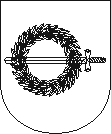 KLAIPĖDOS RAJONO SAVIVALDYBĖS MERASpotvarkisDĖL SAVIVALDYBĖS TARYBOS POSĖDŽIO2019 m. sausio 24 d. Nr. MV-3
GargždaiVadovaudamasis Lietuvos Respublikos vietos savivaldos įstatymo 13 straipsnio 4 dalimi, 20 straipsnio 2 dalies 1 punktu, š a u k i u  Klaipėdos rajono savivaldybės tarybos posėdį 2019 m. sausio 31 d. 10 val. (Savivaldybės posėdžių salė, Klaipėdos g. 2, Gargždai).1. Dėl Klaipėdos rajono užimtumo didinimo programos 2019 metams patvirtinimo. Pranešėja R. Bakaitienė.2. Dėl Klaipėdos rajono savivaldybės tarybos 2016 m. spalio 27 d. sprendimo Nr. T11-356 „Dėl visuomenės sveikatos priežiūros organizavimo Klaipėdos rajono savivaldybės mokyklose“ pakeitimo. Pranešėja L. Kaveckienė.3. Dėl 2018 m. Klaipėdos rajono savivaldybės visuomenės sveikatos rėmimo specialiosios programos priemonių įvykdymo ir lėšų panaudojimo ataskaitos patvirtinimo. Pranešėja L. Kaveckienė.4. Dėl leidimo Gargždų krašto muziejui įrengti stogastulpį, skirtą Nepriklausomybės kovų dalyviams atminti. Pranešėjas G. Bareikis.5. Dėl Klaipėdos rajono savivaldybės tarybos 2010 m. sausio 28 d. sprendimo Nr. T11-8 „Dėl mokinių nemokamo maitinimo mokyklose tvarkos aprašo patvirtinimo“ pakeitimo. Pranešėja D. Gumuliauskienė.6. Dėl Klaipėdos rajono savivaldybės tarybos 2018 m. gruodžio 20 d. sprendimo Nr. T11-527 „Dėl Klaipėdos rajono savivaldybės kontrolės ir audito tarnybos savivaldybės kontrolieriaus pareigybės pareiginės algos koeficiento nustatymo“ pakeitimo. Pranešėja R. Zubienė.7. Dėl Klaipėdos rajono savivaldybės tarybos 2013 m. sausio 31 d. sprendimo Nr. T11-46 „Dėl Klaipėdos rajono savivaldybės tarybos veiklos reglamento patvirtinimo“ pakeitimo. Pranešėja R. Zubienė.8. Dėl tikslingumo projektą „Gargždų sporto ir sveikatingumo kompleksas“ įgyvendinti viešojo ir privataus sektorių partnerystės būdu. Pranešėja R. Kučinskaitė.9. Dėl Paupės gatvės pavadinimo suteikimo Baukštininkų kaime. Pranešėjas A. Kampas.10. Dėl Varmijos gatvės pavadinimo suteikimo Jakų kaime. Pranešėjas A. Kampas.11. Dėl Klaipėdos rajono savivaldybės tarybos 2011 m. birželio 30 d. sprendimo Nr. T11-329 „Dėl gatvių pavadinimų suteikimo Paežerio kaime“ pakeitimo. Pranešėjas A. Kampas.12. Dėl Klaipėdos rajono savivaldybės tarybos 2009 m. balandžio 30 d. sprendimo Nr. T11-209 „Dėl gatvių pavadinimų suteikimo Saulažolių kaime“ pakeitimo. Pranešėjas A. Kampas.13. Dėl Klaipėdos rajono savivaldybės tarybos 2009 m. rugpjūčio 27 d. sprendimo Nr. T11-357 „Dėl gatvių pavadinimų suteikimo Saulažolių kaime“ pakeitimo. Pranešėjas A. Kampas.14. Dėl Klaipėdos rajono savivaldybės tarybos 2008 m. sausio 31 d. sprendimo Nr. T11-36 „Dėl gatvių pavadinimų suteikimo“ pakeitimo. Pranešėjas A. Kampas.15. Dėl Klaipėdos rajono savivaldybės tarybos 2015 m. rugsėjo 24 d. sprendimo Nr. T11-299 „Dėl Edvardo Turausko gatvės pavadinimo suteikimo Paežerio kaime“ pripažinimo netekusiu galios. Pranešėjas A. Kampas.16. Dėl Klaipėdos rajono savivaldybės tarybos sprendimų pripažinimo netekusiais galios. Pranešėjas A. Kampas.17. Dėl valstybės turto nurašymo. Pranešėjas A. Kampas.18. Dėl paskolos paėmimo. Pranešėja I. Gailiuvienė.19. Dėl Viliaus Gaigalaičio globos namuose teikiamų socialinės globos paslaugų kainų derinimo. Pranešėja D. Gumuliauskienė.20. Dėl darbo santykių nutraukimo šalių susitarimu su Gargždų lopšelio-darželio „Saulutė“ direktore Liudvika Norviliene. Pranešėja R. Zubienė.21. Dėl darbo santykių nutraukimo šalių susitarimu su Gargždų „Vaivorykštės“ gimnazijos direktore Irena Pintveryte. Pranešėja R. Zubienė.22. Dėl Klaipėdos rajono savivaldybės valdomų patalpų nuomos. Pranešėjas A. Kampas.23. Dėl savivaldybės turto perdavimo panaudos pagrindais Lietuvos šaulių sąjungos Vakarų (Jūros) šaulių 3-ajai rinktinei. Pranešėjas A. Kampas.24. Dėl pritarimo Klaipėdos rajono savivaldybės bendro naudojimo teritorijose esančių daugiabučių susisiekimo komunikacijų statybos ir kapitalinio remonto projektų finansavimo sutarčių pasirašymui. Pranešėjas A. Ronkus.25. Dėl pritarimo kelių projektų finansavimo sutarčių pasirašymui. Pranešėjas A. Ronkus.26. Dėl Klaipėdos rajono savivaldybės aplinkos apsaugos rėmimo specialiosios programos 2018 m. priemonių vykdymo ataskaitos patvirtinimo. Pranešėja R. Bakaitienė.27. Dėl Klaipėdos rajono savivaldybės aplinkos apsaugos rėmimo specialiosios programos 2019 m. priemonių patvirtinimo. Pranešėja R. Bakaitienė. Informacija1. Dėl Klaipėdos miesto ir Klaipėdos rajono savivaldybių teritorijų ribų keitimo (Nr. A4-2186). Pranešėja R. Zubienė. 2. Dėl informacijos pateikimo (Nr. A4-91). Pranešėja I. Gailiuvienė. 3. Informacija apie Klaipėdos rajono savivaldybės jaunimo reikalų tarybos veiklą 2018 metais (Nr. A4-144). Pranešėja A. Radžienė.4. Klaipėdos rajono savivaldybės tarybos etikos komisijos 2018 metų veiklos ataskaita (Nr. A4-127). Pranešėja A. Gudauskienė.5. Informacija apie Klaipėdos rajono savivaldybės tarybos 2013−2018 m. priimtų protokolinių sprendimų/pavedimų vykdymą (Nr. A4-150). Pranešėja R. Zubienė.6. Informacija dėl Klaipėdos miesto kapinių plėtros Klaipėdos rajono teritorijoje (Nr. A4-156). Pranešėja UAB „Urbanistika“ atstovė L. Panavaitė.7. Informacija dėl Klaipėdos miesto III vandenvietės iškėlimo galimybių studijos rezultatų pristatymo. Pranešėjas UAB „Sweco Lietuva“ projektų vadovas M. Stirna.8. Informaciją „Dėl Klaipėdos rajono savivaldybės strateginio veiklos plano 2019-2021 m. projekto“. Pranešėja R. Kučinskaitė.9. Informacija apie 2019 metų Savivaldybės biudžeto projektą rengimą (Nr. A4-194). Pranešėja I. Gailiuvienė.Savivaldybės meras			                                       Vaclovas Dačkauskas